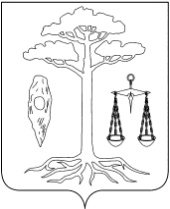 АДМИНИСТРАЦИЯТЕЙКОВСКОГО МУНИЦИПАЛЬНОГО РАЙОНАИВАНОВСКОЙ ОБЛАСТИР А С П О Р Я Ж Е Н И Еот  08.12.2011г.  № 609-рг. ТейковоО внесении изменений в распоряжение администрации Тейковского муниципального района от 07.12.2010г. №511-р «О назначении пользователей общероссийского официального сайта»В связи с кадровыми изменениями внести в распоряжение администрации Тейковского муниципального района от 07.12.2010г. №511-р  «О назначении пользователей общероссийского официального сайта» следующие изменения:- слова «Кубареву Анастасию Александровну - ведущего специалиста администрации Тейковского муниципального района  с полномочиями «Администратор организации» заменить словами «Пылик Лилию Александровну – ведущего специалиста администрации Тейковского муниципального района  с полномочиями «Администратор организации».Глава администрацииТейковского муниципального района 	     Засорина Е.К.